5th Assignment 	English II Presentation and Discussion	Autumn 2022Lecture: Air PollutionYou can watch the video with subtitles on YouTube at this link. (https://youtu.be/kEYYFOYf6z8).Watch the video. Read pages 1-5. Study the notes on page 6. Write a summary of the lecture on page 7. In your summary, try to use the language expressions taught on pages 1-5. Don’t copy sentences from the lecture. A summary should be short and written in your own words. Rename this document with a new file name (your last name-your first name-date.docx), then send the document to the teacher as an email attachment.This lecture explains the causes and effects of air pollution, and ways to reduce the effects of air pollution in big cities. There are many ways to explain causes and effects. Look at these various patterns which use cause and result as either a noun or a verb.The cause of X is Y. 		The cause of lung cancer is smoking.Y causes X. 			Smoking causes lung cancer.X is caused by Y. 		Lung cancer is caused by smoking.The result of Y is X. 		The result of smoking is lung cancer.Y results in X. 			Smoking results in lung cancer.This is a diagram from the lecture. It helps you understand what the teacher talks about in the video.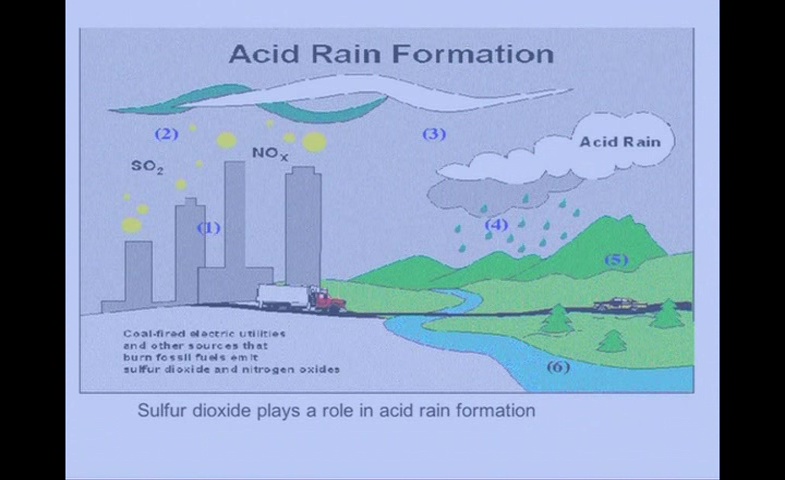 Chemistry Vocabulary Needed to Understand Air PollutionSolutions with a pH less than 7 are acidic and solutions with a pH greater than 7 are basic (alkaline).Cause and Effect1. Active VoiceBurning fuel produces CO2.The use of fossil fuels causes global warmingThe use of electricity leads to acid rain.Acid rain results in deadly acid levels in lakes.Acid rain affects the fish living in lakes.2. Passive VoiceCO2 is produced by burning fossil fuel.Global warming is caused by the use of fossil fuels.Fish living in lakes are affected by acid rain.3. NounsAcid rain has a harmful effect on fish.The cause of acid rain is the burning of fossil fuels.The energy crisis is producing a deadly result.Every form of energy production has a negative effect on the environment.4. Conjunctions relating cause and effectGlobal warming happens because of burning of fossil fuels.All the fish in the lake died because people in this region used coal to produce electricity.They used large amounts of coal, so of course acid rain became a serious problem.The government forced the energy companies to install expensive chimneys so that they would release less SO2 and NO2. (so that expresses the purpose of an action, or the intention behind an action)The government forced the energy companies to install expensive chimneys in order to reduce the acid rain problem.1.	Language Structures for Explaining Cause and Effecta. Active Verbs this causes... this leads to... this results in... this affects... this produces + NOUN (DIRECT OBJECT)b. Passive Verbsthis is caused by… this is affected by… this is produced by… + NOUN (SUBJECT)c. Nounsthe cause is… the result is… the effect is…2.	Conjunctions explaining cause and effectX happens because of Y [because of + NOUN]X happened because Y happened [because + S + V]Y happened, so X happenedX happened so that Y would happen [so that explains the purpose of the action X]X did Y in order to + VERB [this is a way to explain the purpose of the action Y]You can also explain cause, effect and a second effect with sentences that follow this logical pattern:If A, then B, so C		OR	When A, then B, so CIf  (A) you work too much overtime, then (B) you become very tired, so (C) you actually don’t produce more just because you work a longer time. When (A) you get too tired, then (B) you will make more mistakes, so (C) sometimes it is better to stop working and come back to work when you are rested. [then is often omitted in speaking and writing]3.	Explain a sequence of causes and effectsfirst, then, next, finally4.	Feedback loopsA series of causes and effects sometimes becomes a feedback loop. This is called either a negative or positive feedback loop, or a vicious circle or a virtuous circle. It is also called an upward or downward spiral.A vicious (bad) circle or a virtuous (good) circle?As humans burn more fossil fuel, the planet becomes warmer. This results in more ice and snow melting. Then the atmosphere becomes warmer because there is less white snow reflecting solar energy back toward space. This is an example of a vicious circle or negative feedback loop. The effects become additional causes of the original problem, so the problem gets worse at an exponential (non-linear rate) rate. In economics there are many other examples. A factory closes → The former workers spend less money in stores → Stores close… A virtuous circle moves in the opposite way. A factory opens → More people come to a town to work in the factory → New stores open… On a graph, a linear effect appears as a straight line. An exponential effect appears as a curved line. In the equation 43 = 64,  3 is the exponent. Feedback loops always show an exponential relationship between causes and effects, so the line of a graph explaining a problem like global warming is a curve showing the exponential relationship. It could be shown in its simplest form as a=bc .Cause and Effect, Causal RelationshipsFeedback Loops, Spirals and Vicious & Virtuous Circles: The Greenhouse EffectEveryone knows that if you sit in a car on a summer day with the windows closed, you will begin to feel very hot. The energy from the sun comes through the glass and into the car, but it doesn’t go back out fast enough, so the car heats up. The glass causes the temperature to go up. Farmers create a warm space in the same way by making a greenhouse in order to grow vegetables in the winter.Global warming is caused by a similar process, so this is the reason it is sometimes called the “greenhouse effect.” In this case, it is increasing levels of gasses such as CO2 that are like the glass or plastic of a greenhouse. Sunlight comes to earth, but the heat doesn’t go back out to space as much as it used to. The CO2 has the same effect as the glass windshield of a car, and this leads to higher temperatures. Exponential: 指数関数		Non-linear: 非線形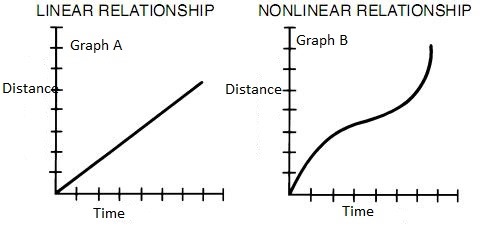 Non-linear, exponential relationship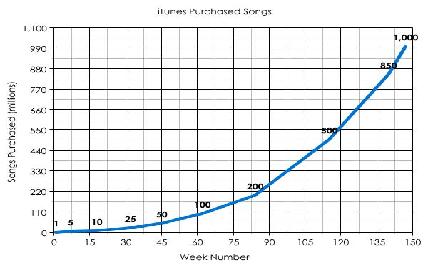 Spiral pattern: It starts small and gets bigger at each repetition of the circle.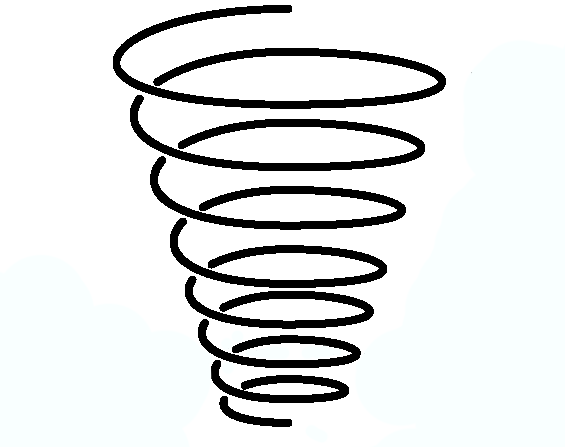 Unique Solutions to PollutionNotesUse these notes to write a summary of the lecture on the next page.1. air pollutiona. one harmful gas - SO2b. trees - low technology solution2. urban areasa. high pop. = high pollutionb. 50% of world’s pop. (3 bill. in 2005) lives in citiesc. cities are important in solving air pollution3. causesa. SO2 (1 sulfur + 2 oxygen atoms) from fuel4. SO2 processfuel is burned, S goes into air, mixes with O → SO2 , mixes with water in clouds → sulfuric acid, mixes with other gases → sulfates → acid rain → harms fish and ecosystems5. effects of SO2 on peoplea. breathing, watering eyes, burning nose and throatb. temporary or permanent damage6. effects of SO2 on environmenta. plants, soilb. acidic water harms fish7. solutionsa. trees in urban areas, urban forests - ex. school yards, parks, along highwaysb. trees absorb polluting gases, like a spongec. cooling effect, so less air conditioning used, so less SO2 from electricity generatorsd. Beijing, Dublin, Mexico City - urban forestry programsUse these notes to write a summary of the lecture on the next page.Summary of the Lecturehydrogen Hcarbon Cnitrogen Nsulfur Soxygen molecule O2ozone O3carbon monoxide COcarbon dioxide CO2sulfur dioxide SO2atommoleculeacid (n.)acidic (adj.)acidify (v.)basic (alkaline)pH